КОНКУРС ПРОГРАМІСТІВXVІ  міський турнір з основ інформатики для учнів 5 – 7 класів загальноосвітніх навчальних закладівПРОЕКТ 1. ВЕСНЯНІ ЗАБАВИПРОЕКТ 1. ВЕСНЯНІ ЗАБАВИВажливо! Всі геометричні фігури малюються за допомогою засобів програмування.Важливо! Всі геометричні фігури малюються за допомогою засобів програмування.ЗавданняПриклади виконанняЗавдання 1.1. Інтерфейс проекту (10 балів):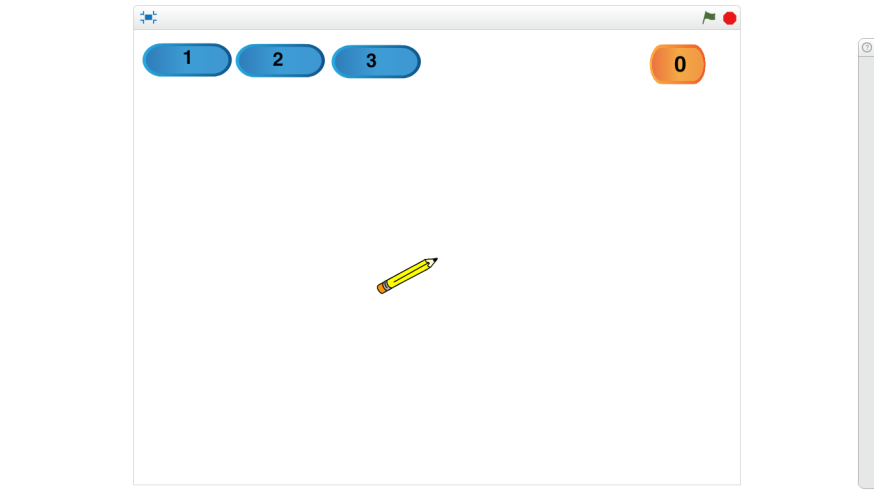 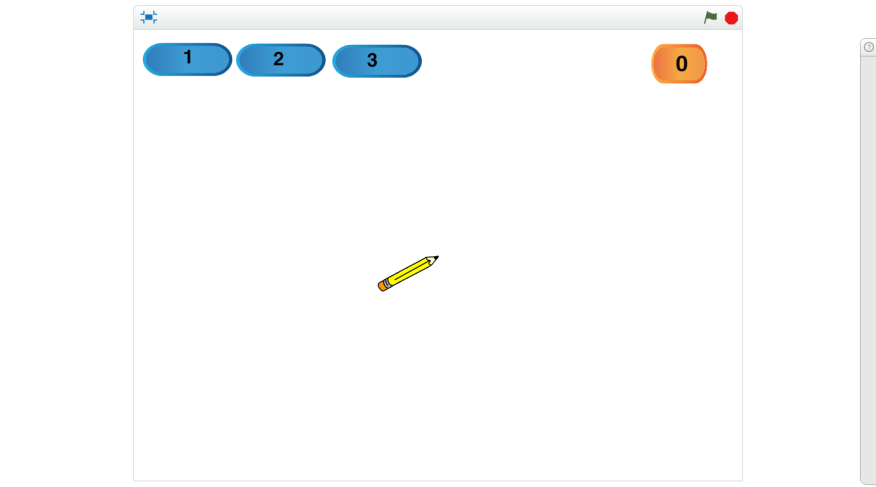 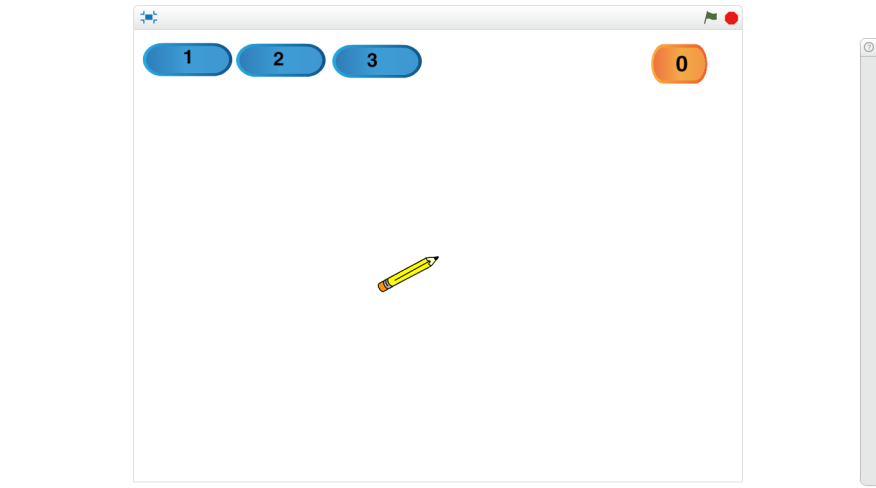 вивести на екран кнопки    вивести на екран об’єкт Олівець. Об’єкт Олівець вибрати з бібліотеки; 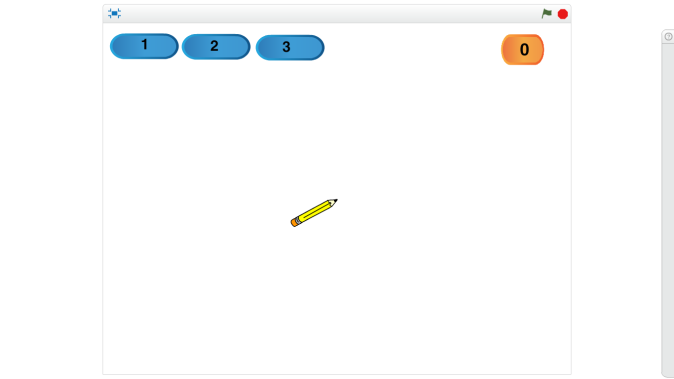 забезпечити очищення робочого поля за натисканням кнопки.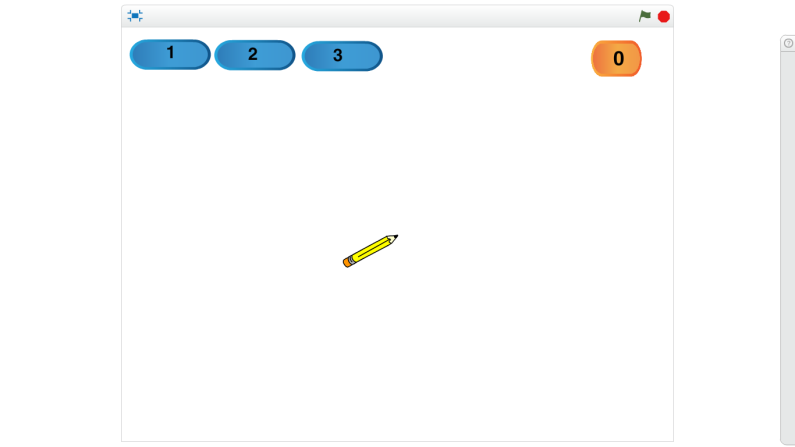 Завдання 1.2. Весняні фігури. (10 балів).За натисканням кнопки Олівець рисує правильний N-кутник: значення N – від 3 до 8 – задає користувач (за допомогою змінної (слайдера) або датчика).довжина сторін N-кутника – 50 кроків;товщина сторін N-кутника – 4; колір кожної сторони N-кутника задається датчиком випадкових чисел.Завдання 1.3. Весняні Квіти (10 балів).За натисканням кнопки  Олівець рисує Весняну Квітку: значення N – від 3 до 8 – задає користувач;квітка утворюється поворотом N-кутника (результат виконання завдання 1.2) N разів навколо однієї з його вершин.Завдання 1.4. Весняний Віночок (10 балів) За натисканням кнопки  Олівець рисує Весняний Віночок:значення N – від 3 до 8 – задає користувач;віночок утворюється розташуванням Весняних Квітів (результат виконання завдання 1.3) у вершинах правильного N- кутника;Олівець повідомляє про завершення проекту.КОНКУРС ПРОГРАМІСТІВКОНКУРС ПРОГРАМІСТІВЗавданняПриклади виконанняЗавдання 2.1. (10 балів):вивести на екран назву проекту «Веселі Фігури» з використанням анімації.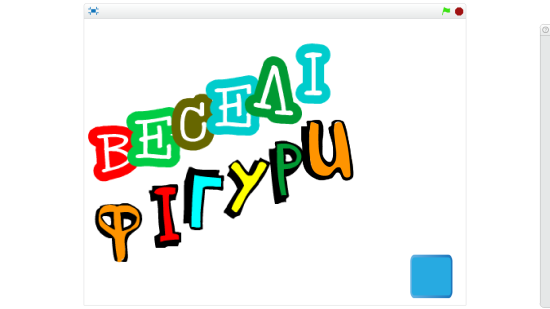 Завдання 2.2. (10 балів):вивести на екран Веселі Фігури: 2 трикутника, 1 чотирикутник;забезпечити можливість повороту кожної фігури навколо себе; забезпечити можливість незалежного переміщення кожної фігури по екрану.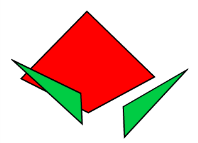 Завдання 2.3. (10 балів):створити кнопку, при натисканні якої Веселі Фігури складають Чарівну Квітку (за наведеним зразком).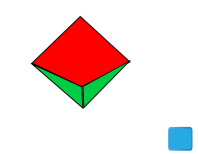 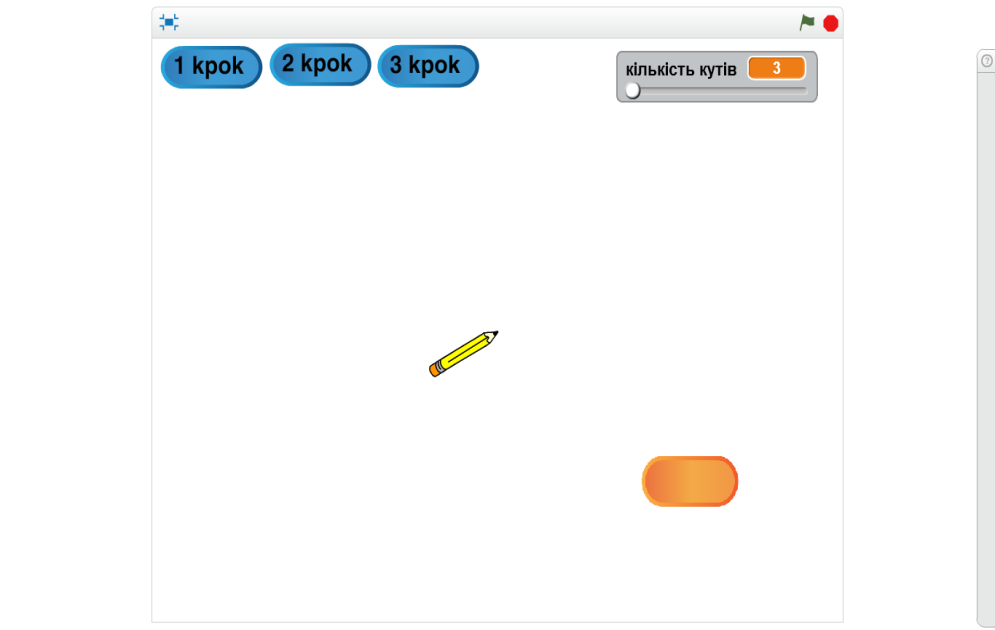 Завдання 2.4. (10 балів):забезпечити одночасну зміну розміру всіх елементів Чарівної Квітки – збільшення/зменшення;зібрати на екрані Чарівну Квітку, що розквіла (за зразком).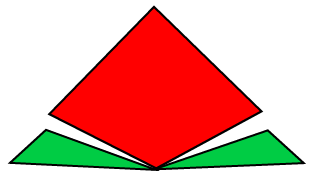 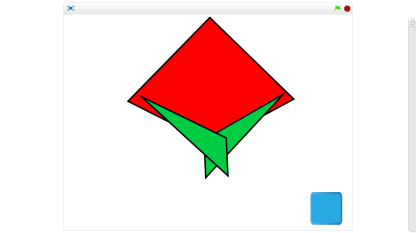 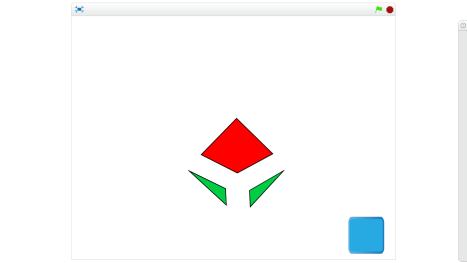 